DiophanteLocalité : Alexandrie Période de temps : entre 200 et 500 ap J.CŒuvre : Arithmétique Nationalité : Grec Nom complet : Diophante d’Alexandrie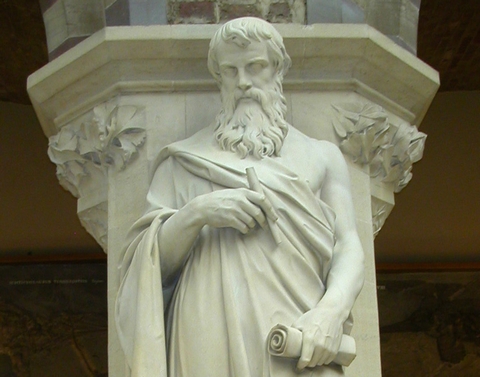 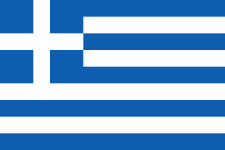 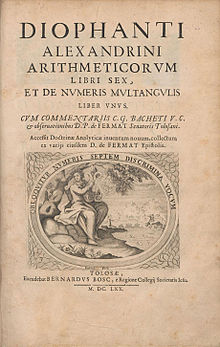 X + Y + Z          = 22       Y + Z + W = 24X + Y     +    W = 31X +        Z + W = 2                    3X + 3Y + 3W + 3Z=  105X= 11Y= 33W= 13Z= 4